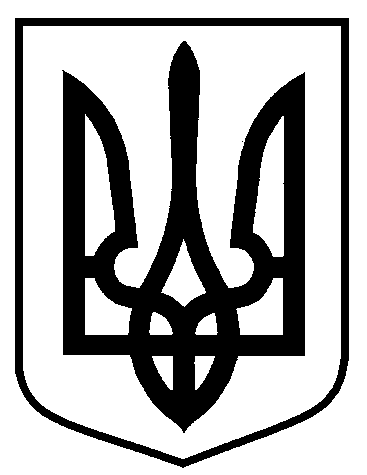 Сумська міська радаВиконавчий комітетРІШЕННЯвід  11.09.2018   №  481        На підставі поданої заяви та документів, враховуючи рекомендації постійно діючої міжвідомчої комісії з розгляду питань, пов’язаних з наданням дозволу на перепланування та/або переобладнання житлових та нежитлових приміщень; переведення нежитлових приміщень у категорію житлових; житлових будинків квартирного типу в будинки садибного типу, а також переведення житлових будинків і житлових приміщень у нежитлові (протокол від 06.07.2018 № 5/18), відповідно до Порядку надання дозволу на перепланування та/або переобладнання житлових та нежитлових приміщень; переведення нежитлових приміщень у категорію житлових; житлових будинків квартирного типу в будинки садибного типу, а також переведення житлових будинків і житлових приміщень у нежитлові, затвердженого рішенням виконавчого комітету Сумської міської ради від 26.10.2011 № 673 (зі змінами), керуючись частиною першою статті 52 Закону України «Про місцеве самоврядування в Україні», виконавчий комітет Сумської міської радиВИРІШИВ:Надати  дозвіл громадянину 1 (місце реєстрації: вул. Х,  кв. Х,         м. Суми) на переведення нежитлового приміщення у категорію житлового за адресою: вул. Косівщинська, Х, м. Суми, загальною площею 286,3 кв.м (договір купівлі – продажу нерухомого майна від 18.04.2018 № 605, зареєстрований 18.04.2018 № 25771697).Відповідальність за якість проектних рішень та дотримання вимог нормативних документів при розробці проектної документації на переведення нежитлового приміщення у категорію житлового покласти на розробника проектної документації – товариства з обмеженою відповідальністю «Аллюре» (місцезнаходження: вул. Промислова, 7, м. Суми).Відповідальність за проведення робіт по переведенню нежитлових приміщень у житлові покладається на замовника.Замовнику  здійснити заходи щодо присвоєння поштової  адреси та внесення відомостей до Державного реєстру речових прав на нерухоме майно.Замовнику в установленому законом порядку укласти договір  про надання послуг з юридичною особою, яка визначена виконавцем послуг на вивезення побутових відходів на території міста Суми.Контроль за виконанням рішення покласти на заступників міського голови згідно з розподілом обов’язків. Міський голова                                                                                   О.М. ЛисенкоКривцов 700-103Розіслати: Кривцову А.В., заявникамПро надання дозволу на переведення нежитлового приміщення у категорію житлового за адресою:                      вул. Косівщинська, Х,    м. Суми